Решение № 117 от 03 декабря 2015 г. О согласовании проекта изменения схемы размещения нестационарных торговых объектов на территории муниципального округа Головинский в части включения нового адреса: ул. Флотская, вл. 50, вид объекта – торговый автомат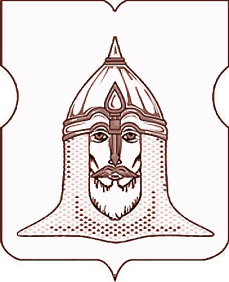 СОВЕТ ДЕПУТАТОВМУНИЦИПАЛЬНОГО ОКРУГА ГОЛОВИНСКИЙРЕШЕНИЕ 03.12.2015года  № 117О согласовании проекта изменения схемы размещения нестационарных торговых объектов на территории муниципального округа Головинский в части включения нового адреса: ул. Флотская, вл. 50, вид объекта – торговый автоматВ соответствии с пунктом 1 части 5 статьи 1 Закона города Москвы от 11 июля 2012 года № 39 «О наделении органов местного самоуправления муниципальных округов в городе Москве отдельными полномочиями города Москвы», Решением муниципального Собрания внутригородского муниципального образования Головинское в городе Москве от 30 октября 2012 года № 84 «Об утверждении Регламента реализации отдельных полномочий города Москвы в сфере размещения некапитальных объектов», согласно постановлению Правительства Москвы от 3 февраля 2011 года № 26-ПП «О размещении нестационарных торговых объектов, расположенных в городе Москве на земельных участках, в зданиях, строениях и сооружениях, находящихся в государственной собственности», на основании письма префектуры Северного административного округа города Москвы от 01 декабря 2015 года № 6-7-17354/5, полученное и зарегистрированное в администрации муниципального округа Головинский 01 декабря 2015 года № 7-5-1655/15,Советом депутатов принято решение:Согласовать проект изменения схемы размещения нестационарных торговых объектов на территории муниципального округа Головинский, включив в неё новый объект:Администрации муниципального округа Головинский:2.1 Направить настоящее решение в течение 3 дней со дня его принятия в:управу Головинского района города Москвы;префектуру Северного административного округа города Москвы;Департамент территориальных органов исполнительной власти города Москвы.2.2 Опубликовать настоящее решение в бюллетене «Московский муниципальный вестник» и разместить на официальном сайте органов местного самоуправления муниципального округа Головинский www.nashe-golovino.ru.
3. Настоящее решение вступает в силу со дня его принятия.
4. Контроль исполнения настоящего решения возложить на главу муниципального округа Головинский Архипцову Н.В. и председателя Комиссии по защите прав потребителей Галкину И.А.Главамуниципального округа Головинский Н.В. Архипцова№ п.п.Адрес размещенияСпециализацияВид объекта1.ул. Флотская, вл. 50МолокоТорговый автомат